                         แบบขออนุมัติดำเนินโครงการ /  กิจกรรม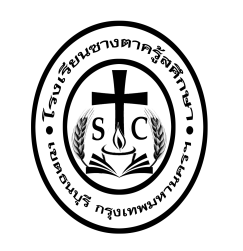 โรงเรียนซางตาครู้สศึกษา				วันที่   ........  เดือน ..............  พ. ศ. 2558เรื่อง	ขออนุมัติดำเนินโครงการ .......................................................................................
  	กิจกรรม  ...............................................................................................................เรียน	ผู้อำนวยการโรงเรียนซางตาครู้สศึกษาด้วย ฝ่าย / กลุ่มสาระ/งาน .............................................................................................................. 
มีความประสงค์ดำเนินโครงการ......................................................................................................................กิจกรรม...................................................................ในวันที่ ............เดือน ..............................พ.ศ. 25........ สถานที่ ....................................ซึ่งสอดคล้องกับยุทธศาสตร์ของโรงเรียนข้อที่  ............. มาตรฐานที่ ...............ตัวชี้วัดที่ ..................................โดยใช้เงิน      อุดหนุน    รายได้สถานศึกษา     เรียนฟรี 15 ปี     อื่นๆ  ........................................................................................................เพื่อ  จัดซื้อ     จัดจ้าง    อื่นๆ ..................................ตามรายละเอียดโครงการ/กิจกรรม/งาน  ดังแนบ 	จึงเรียนมาเพื่อโปรดพิจารณา 
			   ลงชื่อ   ...............................................   ผู้รับผิดชอบโครงการ/ กิจกรรม			              ( ..........................................  )				           ........./......../.........							  มีในแผนปฏิบัติการประจำปี  		 ไม่มีในแผนปฏิบัติการประจำปีความเห็นของหัวหน้าฝ่าย/ กลุ่มสาระฯ/งาน			ความเห็นของผู้อำนวยการโรงเรียน
 เห็นสมควรพิจารณา    ไม่สมควรพิจารณา		 อนุมัติ        ไม่อนุมัติ เหตุผล ............................................				เหตุผล....................................ลงชื่อ .............................................                                  	ลงชื่อ .............................................             ( ...................................  )                                        ( เซอร์เรมอนด์    พิเศษศักดิ์ )                 ........./......../.........                                                      ผู้อำนวยการ									........./......../.........    	โรงเรียนซางตาครู้สศึกษา
    แบบสรุปผลการประชุม/อบรม/สัมมนา/ดูงานข้าพเจ้า  ชื่อ............................................................ นามสกุล ................................................................
ฝ่าย /  กลุ่มสาระฯ / งาน ........................................
ชื่อการประชุม/อบรม/สัมมนา/ดูงาน  ...................................................................................................
วัน เดือน ปี 			................................................................................................................สถานที่				...............................................................................................................
หน่วยงานที่จัด			..............................................................................................................
ชื่อครูผู้เข้าร่วมประชุม		1. ..........................................................................................................
				2. .........................................................................................................
ค่าธรรมเนียมลงทะเบียน	..............................................................................................................เอกสารที่ได้รับ			1. ..........................................................................................................
				2. .........................................................................................................
				3. ..........................................................................................................
				4. ......................................................................................................... มีวุฒิบัตร        ไม่มีวุฒิบัตรสรุปผลการประชุม/อบรม/สัมมนา
...................................................................................................................................................................................................................................................................................................................................................................................................................................................................................................... ข้อเสนอแนะ........................................................................................................................................................................................................................................................................................................................................................................................................................................................................................................................................................................................................................................................................						จึงเรียนมาเพื่อพิจารณาอนุมัติ					ลงชื่อ.......................................................................
 						( ............................................................... )
						ผู้เข้าร่วมประชุม/อบรม/สัมมนา/ดูงานติดตามและประเมินผล
1. ผู้เข้าร่วมประชุม/อบรม/สัมมนา/ดูงาน   นำความรู้มาพัฒนาตนเองและงานที่รับผิดชอบ
         มาก      ปานกลาง     น้อย
2. ผู้เข้าร่วมประชุม/อบรม/สัมมนา/ดูงาน   นำความรู้มาเผยแพร่ แลกเปลี่ยนให้เกิดประโยชน์กับเพื่อน
  ครู      มาก    ปานกลาง    น้อย
3. ผู้เข้าร่วมประชุม/อบรม/สัมมนา/ดูงาน     นำความรู้มาพัฒนานักเรียน
          มาก     ปานกลาง     น้อยลงชื่อ..............................................................	
             ( ............................................................... )
	         หัวหน้าฝ่าย/ กลุ่มสาระฯ/งาน ลงชื่อ..............................................................	
             ( ............................................................... )
	                หัวหน้าฝ่ายบุคคล			ลงชื่อ	 .......................................................
                                ( เซอร์เรมอนด์    พิเศษศักดิ์ )
   			                ผู้อำนวยการจำนวนเงินที่ได้รับจัดสรรเบิกจ่ายแล้วเบิกครั้งนี้คงเหลือ             รวม